§93.  Administrative changes and correctionsThe revisor may make the following changes or corrections, when the corrections do not alter the sense or meaning of the laws, without specific legislative action as part of the statutory data base update.  [PL 1991, c. 336 (NEW).]1.  Misspellings.  Misspelled words may be corrected.[PL 1991, c. 336 (NEW).]2.  Histories.  Erroneous amending clauses or statutory histories may be corrected.[PL 1991, c. 639, §2 (AMD).]3.  Cross-references.  Cross-references in statutory units may be changed to agree with new, amended, reenacted, renumbered, relettered, reallocated or corrected statutory units.[PL 1991, c. 639, §2 (AMD).]4.  Dates.  Obsolete temporal references may be removed and the appropriate calendar date for the phrase "effective date of this Act" or other phrases of similar meaning may be substituted.[PL 1991, c. 639, §2 (AMD).]5.  Capitalization.  Improper capitalization may be corrected.[PL 1991, c. 336 (NEW).]6.  Headnotes.  Descriptive headings of titles, chapters, sections or subsections may be edited or added to briefly and clearly indicate the subject matter of the title, chapter, section or subsection.[PL 1991, c. 336 (NEW).]7.  Renumbering; relettering.  The numbering or lettering of statutory units, including duplicative numbering or lettering created by conflicting enactments, may be corrected or properly arranged.[PL 1991, c. 639, §2 (AMD).]8.  Punctuation.  Punctuation, including hyphenization, may be corrected.[PL 1991, c. 336 (NEW).]9.  Revision clauses.  Grammatical changes necessary for the proper implementation of changes in nomenclature or terminology enacted by a revision clause may be made.[PL 1991, c. 639, §2 (AMD).]10.  Errors.  Obvious clerical, typographical or grammatical errors may be corrected.[PL 1991, c. 639, §2 (AMD).]11.  Gender.  Gender-specific terms that occur in a statutory unit being corrected may be changed to gender-neutral terms and necessary grammatical changes to properly use the gender-neutral terms may be made.[PL 1991, c. 639, §3 (NEW).]Any change made by the revisor may not change the substantive meaning of any statutory unit.  Any error or inadvertent substantive change made by the revisor must be construed as a clerical error and given no effect.  If the revisor is in doubt whether a specific change is authorized by this section, the revisor may not make the change but shall incorporate the proposed change into the legislation authorized by section 94.  [PL 1991, c. 336 (NEW).]SECTION HISTORYPL 1991, c. 336 (NEW). PL 1991, c. 639, §§2,3 (AMD). The State of Maine claims a copyright in its codified statutes. If you intend to republish this material, we require that you include the following disclaimer in your publication:All copyrights and other rights to statutory text are reserved by the State of Maine. The text included in this publication reflects changes made through the First Regular and First Special Session of the 131st Maine Legislature and is current through November 1, 2023
                    . The text is subject to change without notice. It is a version that has not been officially certified by the Secretary of State. Refer to the Maine Revised Statutes Annotated and supplements for certified text.
                The Office of the Revisor of Statutes also requests that you send us one copy of any statutory publication you may produce. Our goal is not to restrict publishing activity, but to keep track of who is publishing what, to identify any needless duplication and to preserve the State's copyright rights.PLEASE NOTE: The Revisor's Office cannot perform research for or provide legal advice or interpretation of Maine law to the public. If you need legal assistance, please contact a qualified attorney.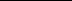 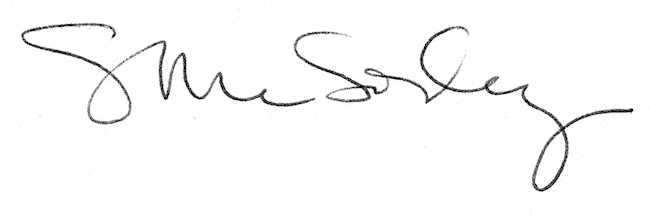 